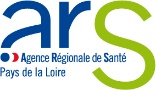 Direction de l’appui à la transformation et de l’accompagnement Département Ressources Humaines et Numériques du Système de SantéDate limite de retour le 30 septembre 2020ARS-PDL-DATA-RHN@ars.sante.fr ATELIERS DE CO-DEVELOPPEMENT - PROJETPrésentation  Présentation  Nom  Statut  SIRETFINESS JuridiqueIdentification  Identification  Nom du représentant de la fédérationAdresseCode PostalVilleNom de la personne à contacterTéléphone de la personne à contacterMail de la personne à contacterPrésentation du projet et objectifs visésNom – Ville et Code Postal des établissements partenairesPrestataire envisagé – Nom et Adresse (devis à joindre)Calendrier prévisionnelBudget prévisionnel – Nombre d’ateliers prévus 